								Bailleul sur Thérain, le 31 Aout 2023              	 Madame, Monsieur,Le Comité Départemental du Sport Adapté de l’Oise et BOUC Handball organise une après-midi découverte de l’activité sandball qui se déroulera :Le Mardi 19 septembre 2023de 13h30 à 16h au Plan d’eau du Canada (Rue de le Mie au Roy) à BeauvaisLes sportifs présents vont pouvoir pratiquer le sandball (handball sur sable)	Durant cette journée, vous serez accompagné par les salariés et bénévoles du Comité Oise de Sport Adapté.Nous remercions également le club du BOUC Handball qui coorganise cette demie-journée avec nous. La participation est gratuite pour tous les licenciés du sport adapté. Un droit d’inscription de 10 euros est demandé pour les non-licenciés, à régler par chèque ou virement avant la manifestation. Afin d’obtenir une licence découverte, les personnes non-licenciées devront  OBLIGATOIREMENT VENIR EN POSSESSION D’UN CERTIFICAT MEDICAL. Le chèque doit être libellé à l’ordre du CDSA 60. Ou virement sur le compte du CDSA : IBAN : FR76 1870 6000 0025 5822 0013 280Un reçu vous sera fourni le  19 septembre 2023 si vous en faites la demande.Veuillez trouver ci-joint une feuille d’inscription à renvoyer, avec le chèque ou virement de participation, avant le Vendredi 15 SEPTembre 2023 à 12h : Comité Oise de Sport Adapté, 52 Bis Rue du Général de Gaulle 60930 BAILLEUL / THERAINOu par mail à : clement.debinche@sportadapte.fr / florian.hazard@sportadapte.fr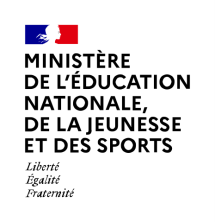 Souhaitant votre présence à cette manifestation, nous vous prions de recevoir nos meilleurs sentiments sportifs. Comité Départemental Sport Adapté de l’OiseCo-responsable de l’organisation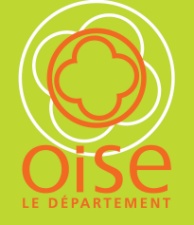 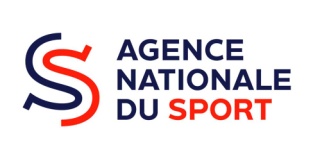 Journée SandballMardi 19 Septembre 2023 de 13h30 à 16hNom de l’établissement : Adresse et téléphone/fax :Adresse mail :Nom et coordonnées du responsable :Public (cocher la case correspondante) :   Jeune de 6 à 21 ans :           Adulte (au delà de 21 ans) : Nombre de participants :                                                          Nombre d’accompagnateurs :Liste des participants :INSCRIPTION (à faire prioritairement par mail) :  places limitées, les dossiers seront traités selon leur date de réception.Par courrier : Mr DEBINCHE Clément 52 Bis Rue du Général de Gaulle – 60930 BAILLEUL / THERAINPar Email : clement.debinche@sportadapte.fr /  florian.hazard@sportadapte.frAUTORISATION DE L’EXPLOITATION DE L’IMAGE DU LICENCIE SUR TOUS SUPPORTS DE COMMUNICATION :MR MME (barrer la mention inutile)…………………………………………………… ne consens pas à être photographié(e) dans le cadre de la journée sandball du 19 Septembre 2023, mise en place par le comité départemental Oise de sport adapté.Signature du sportif :                                                                             signature du tuteur                                                                                                              ou de son représentant légal :